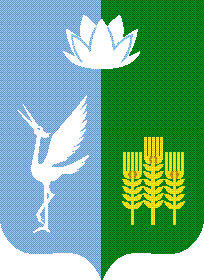 АДМИНИСТРАЦИЯСПАССКОГО МУНИЦИПАЛЬНОГО РАЙОНАПРИМОРСКОГО КРАЯРАСПОРЯЖЕНИЕ      10 октября 2016 года               г. Спасск-Дальний                                    278-раРуководствуясь Уставом Спасского муниципального района1.Утвердить прилагаемый план работы администрации Спасского              муниципального района на 4 квартал 2016 года.	2.Руководителям отраслевых (функциональных) органов администрации Спасского муниципального района взять на контроль выполнение вышеуказанного плана.3.Отделу информатизации и информационной безопасности администрации Спасского муниципального района (Седова) обнародовать настоящее распоряжение на официальном сайте администрации Спасского муниципального района в сети Интернет.	4.Контроль за исполнением настоящего распоряжения возложить                     на и.о. заместителя главы администрации Спасского муниципального района                Ю.Н. Мельникову.И.о. главы администрации Спасского муниципального района					                 Л.В. ВрадийП Л А Н    Р А Б О Т Ыадминистрации Спасского муниципального районана 4 квартал 2016 годаО плане работы администрации Спасского муниципального районана 4 квартал  2016 годаУТВЕРЖДЁН распоряжением администрации Спасского муниципального района  от 10 октября 2016 года № 278 -ра№п/пМероприятияМероприятияМероприятияСрокивыполненияОтветственныеза выполнениеОтветственныеза выполнение1222344Вопросы для рассмотрения на заседании Думы Спасского муниципального районаВопросы для рассмотрения на заседании Думы Спасского муниципального районаВопросы для рассмотрения на заседании Думы Спасского муниципального районаВопросы для рассмотрения на заседании Думы Спасского муниципального районаВопросы для рассмотрения на заседании Думы Спасского муниципального районаВопросы для рассмотрения на заседании Думы Спасского муниципального районаВопросы для рассмотрения на заседании Думы Спасского муниципального района1.1.Отчет об исполнении районного бюджета за 2015 годОтчет об исполнении районного бюджета за 2015 годОтчет об исполнении районного бюджета за 2015 годОктябрьФинансовое управлениеФинансовое управление1.2.Отчет об исполнении районного бюджета за 9 месяцев 2016 год Отчет об исполнении районного бюджета за 9 месяцев 2016 год Отчет об исполнении районного бюджета за 9 месяцев 2016 год НоябрьФинансовое управлениеФинансовое управление1.3.О внесении изменений в решение Думы Спасского муниципального района «О районном  бюджете СМР на 2016г»О внесении изменений в решение Думы Спасского муниципального района «О районном  бюджете СМР на 2016г»О внесении изменений в решение Думы Спасского муниципального района «О районном  бюджете СМР на 2016г»Октябрь, ноябрь, декабрьФинансовое управлениеФинансовое управление1.4.Внесение проекта решения Думы СМР «О районном бюджете Спасского муниципального района на 2017 год и плановый период 2018 -2019 годы»Внесение проекта решения Думы СМР «О районном бюджете Спасского муниципального района на 2017 год и плановый период 2018 -2019 годы»Внесение проекта решения Думы СМР «О районном бюджете Спасского муниципального района на 2017 год и плановый период 2018 -2019 годы»До 5 ноябряФинансовое управлениеФинансовое управление1.5.О прохождении отопительного сезона 2016-2017гО прохождении отопительного сезона 2016-2017гО прохождении отопительного сезона 2016-2017гДекабрьОтдел жизнеобеспеченияОтдел жизнеобеспечения1.6.Об утверждении плана приватизации муниципального имущества на 2016-2017гОб утверждении плана приватизации муниципального имущества на 2016-2017гОб утверждении плана приватизации муниципального имущества на 2016-2017гОктябрь-ноябрь Отдел градостроительства, земельных и имущественных отношенийОтдел градостроительства, земельных и имущественных отношений1.7.Об утверждении Положений по распоряжению земельными участками с 01 января 2017 годаОб утверждении Положений по распоряжению земельными участками с 01 января 2017 годаОб утверждении Положений по распоряжению земельными участками с 01 января 2017 годаОктябрьОтдел градостроительства, земельных и имущественных отношенийОтдел градостроительства, земельных и имущественных отношений2. Мероприятия по выполнению поставленных задач2. Мероприятия по выполнению поставленных задач2. Мероприятия по выполнению поставленных задач2. Мероприятия по выполнению поставленных задач2. Мероприятия по выполнению поставленных задач2. Мероприятия по выполнению поставленных задач2. Мероприятия по выполнению поставленных задачЗАДАЧА № 1 . Реализация единой экономической политики, создание условий  для  повышения доходной части  бюджета районаЗАДАЧА № 1 . Реализация единой экономической политики, создание условий  для  повышения доходной части  бюджета районаЗАДАЧА № 1 . Реализация единой экономической политики, создание условий  для  повышения доходной части  бюджета районаЗАДАЧА № 1 . Реализация единой экономической политики, создание условий  для  повышения доходной части  бюджета районаЗАДАЧА № 1 . Реализация единой экономической политики, создание условий  для  повышения доходной части  бюджета районаЗАДАЧА № 1 . Реализация единой экономической политики, создание условий  для  повышения доходной части  бюджета районаЗАДАЧА № 1 . Реализация единой экономической политики, создание условий  для  повышения доходной части  бюджета района2.1.1.2.1.1.2.1.1.Подготовка сведений и материалов к проекту районного бюджета на 2017 год и плановый период 2018 и 2019 годов Октябрь- ноябрьФинансовое управление Финансовое управление 2.1.2.2.1.2.2.1.2.Анализ развития сферы «Финансы» в Спасском районе за 9 месяцев 2016 года в сравнении с аналогичным периодом прошлого года и предоставление в отдел экономики АСМРДо 20 октябряФинансовое управление Финансовое управление 2.1.3.2.1.3.2.1.3.Анализ исполнения бюджета района за 9 месяцев 2016 годаДо 25 октября Финансовое управление Финансовое управление 2.1.4.2.1.4.2.1.4.Анализ исполнения бюджета района за 9 мес. 2016 года по налоговым и неналоговым доходамДо 30 октябряФинансовое управление Финансовое управление 2.1.5.2.1.5.2.1.5.Составление сводной бюджетной росписи на 2017 год и плановый период 2018 и 2019 годовДекабрьФинансовое управление Финансовое управление 2.1.6.2.1.6.2.1.6.Доведение бюджетных ассигнований  и лимитов бюджетных обязательств на 2017 год и плановый период 2018 и 2019 годов до главных распорядителей районного бюджетаДекабрьФинансовое управление Финансовое управление 2.1.7.2.1.7.2.1.7.Контроль за поступлением платежей в доход районного бюджетаЕжедневноФинансовое управление Финансовое управление 2.1.8.2.1.8.2.1.8.Внесения изменений в сводную бюджетную роспись на основании ходатайств, представленных главными распорядителями (распорядителями)По мере поступленияФинансовое управление Финансовое управление 2.1.9.2.1.9.2.1.9.Проверка уточненных смет казенных учреждений, муниципальных заданий, планов ФХД  бюджетных и автономных учрежденийПо мере поступленияФинансовое управление Финансовое управление 2.1.10.2.1.10.2.1.10.Прием бухгалтерского отчета организаций агропромышленного комплекса за  9 месяцев 2016 годаОктябрьОтдел сельского хозяйстваОтдел сельского хозяйства2.1.11.2.1.11.2.1.11.Анализ фонда заработной платы сельхозпредприятий (начислено, выплачено, задолженность).В течение кварталаОтдел сельского хозяйстваОтдел сельского хозяйства2.1.12.2.1.12.2.1.12.Анализ начисленных и уплаченных налогов во все уровни бюджетов сельскохозяйственными предприятиями в  III квартале 2016 года, предложения по увеличению эффективности сельскохозяйственного производства.В течениекварталаОтдел сельского хозяйстваОтдел сельского хозяйства2.1.13.2.1.13.2.1.13.Оказание помощи сельхозпредприятиям всех форм собственности для предоставления расчетов, для получения государственной поддержки из бюджетов всех уровней.В течениекварталаОтдел сельского хозяйстваОтдел сельского хозяйства2.1.14.2.1.14.2.1.14.Проверка соблюдения бюджетного законодательства Российской Федерации и нормативно правовых актов Российской Федерации, Приморского края и Спасского муниципального района, регулирующих бюджетные правоотношения в части ведения тарификационных списков педагогических работников, оплаты труда, штатного расписания, правильности установления продолжительности рабочего времени (номы часов).Проверка полноты и достоверности отчетности о реализации муниципальной программы «Развитие культуры и туризма на территории Спасского муниципального района на 2015-2019гг.», в том числе отчета об исполнении муниципального задания.	Муниципальное автономное учреждение дополнительного образования «Детская школа искусств имени Азы Анисимовны Гуриной»Сентябрь-ОктябрьОтдел муниципального финансового контроляОтдел муниципального финансового контроля2.1.15.2.1.15.2.1.15.Проверка отдельных вопросов деятельности по результатам исполнения районного бюджета в целях установления его исполнения, достоверности учета и отчетности, в соответствии с Бюджетным кодексом Российской Федерации и принимаемые в соответствии с ним нормативно правовыми актами Российской Федерации.	Муниципальное бюджетное учреждение дополнительного образования детский оздоровительный лагерь «Горный»Ноябрь-ДекабрьОтдел муниципального финансового контроляОтдел муниципального финансового контроля2.1.16.2.1.16.2.1.16.- Осуществление предварительного и текущего контроля за целевым и законным использованием средств районного бюджета в форме целевых субсидий бюджетных и автономных учреждений- Осуществление предварительного и текущего контроля за целевым и законным использованием средств районного бюджета казенными учреждениямиЕжедневноФинансовое управлениеФинансовое управление2.1.17.2.1.17.2.1.17.Контроль за своевременным перечислением межбюджетных трансфертов в бюджет района и бюджеты сельских поселений по переданным полномочиям в соответствии с СоглашениямиЕжемесячноФинансовое управлениеФинансовое управление2.1.18.2.1.18.2.1.18.Проведение анализа социально-экономического развития Спасского муниципального района за 9 месяцев 2016 годаДо 20 ноябряОтдел экономикиОтдел экономики2.1.19.2.1.19.2.1.19.Проведение работы совместно с межрайонной инспекцией Федеральной налоговой службы № 3 по Приморскому краю по выявлению и привлечению к налогообложению структурных подразделений юридических лиц, осуществляющих деятельность на территории муниципального района без поставки на налоговый учетПостоянноОтдел экономикиОтдел экономики2.1.20.2.1.20.2.1.20.На основании информации предоставленной государственными органами, заслушивание юридических лиц и индивидуальных предпринимателей, выплачивающих низкую заработную плату по ее повышению до среднеотраслевого уровняПо мере поступления информации от государственных органовОтдел экономикиОтдел экономики2.1.21.2.1.21.2.1.21.Работа на сайте «Электронный бюджет»:- ведение реестра участников и не участников бюджетного процесса;- ведение ведомственных перечней муниципальных услугЕжемесячноФинансовое управлениеФинансовое управление2.1.22.2.1.22.2.1.22.Анализ кредиторской задолженности по муниципальным учреждениям СМРЕжемесячноФинансовое управлениеФинансовое управление2.1.23.2.1.23.2.1.23.Сбор, обработка и анализ статистических показателей социально-экономического развития Спасского района ЕжемесячноОтдел экономикиОтдел экономики2.1.24.2.1.24.2.1.24.Участие в заседаниях комиссии по легализации налоговой базы при Межрайонной ИФНС № 3 по Приморскому краюВ течение годаОтдел экономикиОтдел экономики2.1.25.2.1.25.2.1.25.Проведение мероприятий по повышению доходной части бюджета, увеличению заработной платы работникам и контроль за расходованием бюджетных средств путем организации и проведения заседаний межведомственной комиссии по налоговой и социальной политике при  главе Спасского муниципального районаЕжемесячно в последний четверг месяцаОтдел экономикиОтдел экономики2.1.26.2.1.26.2.1.26.Сбор, обработка и анализ данных:- об обороте общественного питания по всем каналам реализации- об обороте предприятий бытового обслуживания населенияЕжемесячноОтдел экономикиОтдел экономики2.1.27.2.1.27.2.1.27.Отчет о кредиторской и дебиторской задолженности предприятий ЖКХЕжемесячноОтдел экономикиОтдел экономики2.1.28.2.1.28.2.1.28.Проведение заседаний рабочей группы по снижению неформальной занятости, легализации «серой заработной платы», повышению собираемости страховых взносов во внебюджетные фонды.По мере необходимостиОтдел экономикиОтдел экономики2.1.29.2.1.29.2.1.29.Проведение анализа:- по созданию новых рабочих мест на предприятиях, учреждениях, организациях, осуществляющих деятельность на территории  Спасского муниципального района;	ЕжемесячноОтдел экономикиОтдел экономики2.1.29.2.1.29.2.1.29.- развития торговой сети, сети предприятий общественного питания;ЕжеквартальноОтдел экономикиОтдел экономики2.1.30.2.1.30.2.1.30.Проведения мониторинга:- мер по повышению оплаты труда, легализации заработной платы на предприятиях, учреждениях, организациях Спасского муниципального района, по результатам заслушивания на межведомственной комиссии при МИФНС № 3 по Приморскому краю;Ежемесячно  ЕжеквартальноОтдел экономикиОтдел экономики2.1.30.2.1.30.2.1.30.-  на основные группы продовольственных товаров по Спасскому району;Ежедневно Еженедельно ЕжемесячноОтдел экономикиОтдел экономики2.1.30.2.1.30.2.1.30.- основных показателей социально-экономического развития и уплаты налогов крупнейшими налогоплательщиками Спасского муниципального района;          До 20 ноябряОтдел экономикиОтдел экономики2.1.30.2.1.30.2.1.30.-  предприятий-банкротов на территории Спасского муниципального района;До 15 ноябряОтдел экономикиОтдел экономики2.1.30.2.1.30.2.1.30.- деятельности межведомственной комиссии по налоговой и социальной политике при главе Спасского муниципального района в соответствии с контрольным постановлением от 12.08.1998 года № 401;До 20 ноябряОтдел экономикиОтдел экономики2.1.30.2.1.30.2.1.30.- по снижению неформальной занятостиЕжедекадноОтдел экономикиОтдел экономики2.1.31.2.1.31.2.1.31.Внеплановая контрольная деятельность осуществляется по поручениям главы администрации Спасского муниципального района, исходя из:-обращений правоохранительных органов;-поступления информации о нарушении бюджетного законодательства Российской Федерации и иных нормативных правовых актов, регулирующих бюджетные правоотношения; -поступления информации о нарушении законодательства Российской Федерации и иных нормативных правовых актов о контрактной системе в сфере закупок.По мере поступленияОтдел муниципального финансового контроляОтдел муниципального финансового контроля2.1.32.2.1.32.2.1.32.Проведение анализа эффективности реализации долгосрочных целевых программ и ведомственных целевых программ на территории Спасского муниципального районаНоябрь 2016 (по состоянию за 9 месяцев)Отдел экономикиОтдел экономики3.1.33.3.1.33.3.1.33.Подготовка и осуществление практических мер по совершенствованию системы земельных платежей и их полному поступлению в бюджет: - осуществление контроля за сбором средств от сдачи земли  в аренду; Ежемесячно в течение годана 1 числокаждого месяцаОтдел градостроительства, земельных и имущественных отношенийОтдел градостроительства, земельных и имущественных отношений3.1.33.3.1.33.3.1.33.- предоставление реестра должников главам сельских поселений, для решения вопроса об оплате долга за аренду земли;Ежемесячно в течение годана 1 числокаждого месяцаОтдел градостроительства, земельных и имущественных отношенийОтдел градостроительства, земельных и имущественных отношений3.1.33.3.1.33.3.1.33.- ведение реестра арендаторов земли по сельским поселениям;ПостоянноОтдел градостроительства, земельных и имущественных отношенийОтдел градостроительства, земельных и имущественных отношений3.1.33.3.1.33.3.1.33.- ведение реестра должников по арендной плате; ПостоянноОтдел градостроительства, земельных и имущественных отношенийОтдел градостроительства, земельных и имущественных отношений3.1.33.3.1.33.3.1.33.- вызов на комиссию должников по уплате аренды земельных участков и имущества, для рассмотрения вопроса о погашении долгов;Ежемесячно Отдел градостроительства, земельных и имущественных отношенийОтдел градостроительства, земельных и имущественных отношений3.1.33.3.1.33.3.1.33.- подготовка и направление гражданам, юридическим лицам, претензионных писем и извещений, с целью  погашения долга по аренде земельных участков;Ежемесячно Отдел градостроительства, земельных и имущественных отношенийОтдел градостроительства, земельных и имущественных отношений3.1.33.3.1.33.3.1.33.-подготовка и направление в суд документов по гражданам и юридическим лицам о взыскание долга по арендной плате земельных участковЕжемесячно Отдел градостроительства, земельных и имущественных отношенийОтдел градостроительства, земельных и имущественных отношений2.1.34.2.1.34.2.1.34.Ведение реестра недвижимого (движимого) имущества, находящегося в муниципальной собственностиВ течение годаОтдел градостроительства, земельных и имущественных отношенийОтдел градостроительства, земельных и имущественных отношений2.1.35.2.1.35.2.1.35.Выдача разрешений на размещение рекламных конструкцийпо мере поступления заявленийОтдел градостроительства, земельных и имущественных отношенийОтдел градостроительства, земельных и имущественных отношений2.1.36.2.1.36.2.1.36.Осуществление контроля за целевым использованием и сохранностью муниципального имущества, переданного в аренду юридическим и физическим лицамПостоянноОтдел градостроительства, земельных и имущественных отношенийОтдел градостроительства, земельных и имущественных отношений2.1.37.2.1.37.2.1.37.Выявление и предупреждение лесного законодательства, предусмотренных кодексом РФ об административных правонарушениях, а также иными нормативными правовыми актамиВ течение годаОтдел муниципального земельного контроляОтдел муниципального земельного контроля2.1.38.2.1.38.2.1.38.Выявление фактов использования земель не по целевому назначению и использования земель с нарушением разрешённого вида использования, предусмотренного территориальным зонированием, а также неиспользованием земельных участков предназначенных для сельскохозяйственного производства либо жилищного и иного строительства в течении срока установленного Федеральным законодательствомВ течение годаОтдел муниципального земельного контроляОтдел муниципального земельного контроля2.1.39.2.1.39.2.1.39.Выявление земельных участков,   самовольно занятых или используемых без документов, удостоверяющих право на землю, оформленных в установленном порядкеВ течение годаОтдел муниципального земельного контроляОтдел муниципального земельного контроля2.1.40.2.1.40.2.1.40.Выявление фактов нарушений переуступки прав пользования землёйВ течение годаОтдел муниципального земельного контроляОтдел муниципального земельного контроля2.1.41.2.1.41.2.1.41.Выявление фактов уничтожения, самовольного снятия и  перемещения плодородного слоя почвы, а также порчи земель в результате нарушения правил обращения с пестицидами и агрохимикатами  или иными опасными для здоровья людей и окружающей среды веществами и отходами производства и потребленияВ течение годаОтдел муниципального земельного контроляОтдел муниципального земельного контроля2.1.42.2.1.42.2.1.42.Оказание практической и методической помощи сельским поселениям Спасского муниципального района по оформлению права муниципальной собственности на невостребованные земельные долиВ течение годаОтдел муниципального земельного контроляОтдел муниципального земельного контроля2.1.43.2.1.43.2.1.43.Проведение проверок земельных участков сданных в аренду в рамках контроля за соблюдением условий договораВ течение годаОтдел муниципального земельного контроляОтдел муниципального земельного контроля2.1.44.2.1.44.2.1.44.Рассмотрение жалоб и заявлений по вопросам нарушения законодательства в сфере земельных отношенийВесь периодОтдел муниципального земельного контроляОтдел муниципального земельного контроляЗАДАЧА № 2.  Прохождение летне-пастбищного периода общественного животноводства, содержание животноводческих ферм в зимне-стойловый периодЗАДАЧА № 2.  Прохождение летне-пастбищного периода общественного животноводства, содержание животноводческих ферм в зимне-стойловый периодЗАДАЧА № 2.  Прохождение летне-пастбищного периода общественного животноводства, содержание животноводческих ферм в зимне-стойловый периодЗАДАЧА № 2.  Прохождение летне-пастбищного периода общественного животноводства, содержание животноводческих ферм в зимне-стойловый периодЗАДАЧА № 2.  Прохождение летне-пастбищного периода общественного животноводства, содержание животноводческих ферм в зимне-стойловый периодЗАДАЧА № 2.  Прохождение летне-пастбищного периода общественного животноводства, содержание животноводческих ферм в зимне-стойловый периодЗАДАЧА № 2.  Прохождение летне-пастбищного периода общественного животноводства, содержание животноводческих ферм в зимне-стойловый период2.2.1.2.2.1.2.2.1.Мониторинг  работы техники во время проведения полевых работ.В течение кварталаОтдел сельского хозяйстваОтдел сельского хозяйства2.2.2.2.2.2.2.2.2.Выезд в сельхозпредприятия для мониторинга выполнения полевых работ.ОктябрьНоябрьОтдел сельского хозяйстваОтдел сельского хозяйства2.2.3.2.2.3.2.2.3.Выезд в фермерские хозяйства в целях мониторинга целевого использования грантовых средств и уточнения заявленного для субсидирования поголовья скотаВ течение кварталаОтдел сельского хозяйстваОтдел сельского хозяйства2.2.4.2.2.4.2.2.4.Подготовка информации и отчет в департамент сельского хозяйства и продовольствия Приморского края по итогам работы отрасли животноводства.ЕжемесячноОтдел сельского хозяйстваОтдел сельского хозяйства2.2.5.2.2.5.2.2.5.Оказание практической и методической помощи для получения грантов для создания и развития начинающих крестьянских (фермерских) хозяйств, единовременной помощи на их бытовое обустройство, и грантов на развитие семейных животноводческих фермВ течение годаОтдел сельского хозяйстваОтдел сельского хозяйстваЗАДАЧА № 3. Обеспечение  социальной стабильности на территории Спасского муниципального районаЗАДАЧА № 3. Обеспечение  социальной стабильности на территории Спасского муниципального районаЗАДАЧА № 3. Обеспечение  социальной стабильности на территории Спасского муниципального районаЗАДАЧА № 3. Обеспечение  социальной стабильности на территории Спасского муниципального районаЗАДАЧА № 3. Обеспечение  социальной стабильности на территории Спасского муниципального районаЗАДАЧА № 3. Обеспечение  социальной стабильности на территории Спасского муниципального районаЗАДАЧА № 3. Обеспечение  социальной стабильности на территории Спасского муниципального района2.3.1.2.3.1.2.3.1.Прием документов от заявителей в целях присвоения статуса малоимущегоПо мере поступления документовОтдел экономикиОтдел экономики2.3.2.2.3.2.2.3.2.Осуществление контроля пассажирских перевозок населения на территории Спасского муниципального районаПостоянноОтдел жизнеобеспеченияОтдел жизнеобеспечения2.3.3.2.3.3.2.3.3.Осуществления контроля за состоянием дорог Спасского и Чкаловского сельских поселенийПостоянноОтдел жизнеобеспеченияОтдел жизнеобеспечения2.3.4.2.3.4.2.3.4.Содействие в организации своевременного обучения по охране труда руководителей и главных специалистов организаций всех форм собственностиПо мере поступления документовСпециалист управления по охране трудаСпециалист управления по охране труда2.3.5.2.3.5.2.3.5.Совещание по охране труда с руководителями и специалистами организаций и предприятий по охране трудаНоябрьСпециалист управления по охране трудаСпециалист управления по охране труда2.3.6.2.3.6.2.3.6.Заседание МВК по охране труда НоябрьСпециалист управления по охране трудаСпециалист управления по охране труда2.3.7.2.3.7.2.3.7.Организация работы психолого-медико-педагогической комиссии1 раз в четвертьУправление образованияУправление образования2.3.8.2.3.8.2.3.8.Проведение проверок по соблюдению санитарных правил и норм в образовательных учрежденияхВ течение кварталаУправление образованияУправление образования2.3.9.2.3.9.2.3.9.Заседание Совета общественности при главе администрации Спасского муниципального района ДекабрьОтдел по делам молодежи,физической культуре и спортуОтдел по делам молодежи,физической культуре и спорту2.3.10.2.3.10.2.3.10.Заседание антинаркотической комиссии Спасского муниципального районаДекабрьОтдел по делам молодежи,физической культуре и спортуОтдел по делам молодежи,физической культуре и спорту2.3.11.2.3.11.2.3.11.Заседание комиссии по разработке мероприятий, проводимых администрацией Спасского муниципального района по профилактике алкоголизма среди населения Спасского муниципального районаДекабрьОтдел по делам молодежи,физической культуре и спортуОтдел по делам молодежи,физической культуре и спорту2.3.12.2.3.12.2.3.12.Заседание Совета при главе администрации Спасского муниципального района по профилактике экстремистских проявлений на территории Спасского муниципального районаДекабрьОтдел по делам молодежи,физической культуре и спортуОтдел по делам молодежи,физической культуре и спорту2.3.13.2.3.13.2.3.13.Заседание организационного комитета «Победа» по разработке мероприятий военно-патриотического воспитания населения Спасского муниципального районаДекабрьОтдел по делам молодежи,физической культуре и спортуОтдел по делам молодежи,физической культуре и спорту2.3.14.2.3.14.2.3.14.Заседание межведомственной комиссии по профилактике правонарушений в Спасском муниципальном районеДекабрьОтдел по делам молодежи,физической культуре и спортуОтдел по делам молодежи,физической культуре и спорту2.3.15.2.3.15.2.3.15.Участие в выездных заседаниях Совета ветеранов войны, труда, Вооруженных Сил и правоохранительных органов В течение кварталаОтдел по делам молодежи,физической культуре и спортуОтдел по делам молодежи,физической культуре и спорту2.3.16.2.3.16.2.3.16.Участие в мероприятиях, проводимых обществом инвалидов Спасского районаВ течение кварталаОтдел по делам молодежи,физической культуре и спортуОтдел по делам молодежи,физической культуре и спорту2.3.17.2.3.17.2.3.17.Участие в мероприятиях, проводимых департаментом по делам молодежи Приморского края, департаментом физической культуры и спорта Приморского краяВ течение кварталаОтдел по делам молодежи,физической культуре и спорту Отдел по делам молодежи,физической культуре и спорту Оформление книжных выставок, тематических полок, компакт-выставок, посвященных формированию ценностей здорового образа жизниОктябрьОтдел культуры и туризмаОтдел культуры и туризма2.3.18.2.3.18.2.3.18.«Твоя жизнь в твоих руках» цикл бесед, информационные часы, часы здоровья, конкурсы плакатов, рисунковОктябрь-ДекабрьОтдел культуры и туризмаОтдел культуры и туризма2.3.19.2.3.19.2.3.19.Выпуск листовок, буклетов о вреде курения, алкоголизма и наркомании «Выбирай спорт - выбирай здоровье»Октябрь-ДекабрьОтдел культуры и туризмаОтдел культуры и туризма2.3.20.2.3.20.2.3.20.Разработка и реализация мероприятий, направленных на профилактику экстремизма, укрепление межнационального и межконфессионального согласия, поддержку и развитие языков и культуры народов РФ, проживающих на территории СМРПостоянноОтдел по межведомственному взаимодействиюОтдел по межведомственному взаимодействию2.3.21.2.3.21.2.3.21.Участие в разработке мероприятий, направленных на реализацию прав национальных меньшинств. Обеспечение социальной и культурной адаптации мигрантов. Профилактика межнациональных (межэтнических) конфликтовПостоянноОтдел по межведомственному взаимодействиюОтдел по межведомственному взаимодействию2.3.22.2.3.22.2.3.22.Заседание комиссии по делам несовершеннолетних и защите их прав при администрации Спасского муниципального районаЕжемесячноКомиссия по делам несовершеннолетнихКомиссия по делам несовершеннолетних2.3.23.2.3.23.2.3.23.Проведение комиссии по обеспечению безопасности дорожного движенияОктябрь,ДекабрьОтдел жизнеобеспеченияОтдел жизнеобеспечения2.3.24.2.3.24.2.3.24.Заседание комиссии по установлению и выплате пенсии муниципальным служащим за выслугу лет При перерасчете государственной пенсииПо мере поступления документовОрганизационный отделОрганизационный отдел2.3.25.2.3.25.2.3.25.Заседание комиссии по урегулированию конфликтов интересовПри перерасчете государственной пенсииПо мере поступления документовОрганизационный отделОрганизационный отдел2.3.26.2.3.26.2.3.26.Заседание аттестационной комиссииПо мере необходимостиОрганизационный отделОрганизационный отдел2.3.27.2.3.27.2.3.27.Заседание Совета по противодействию коррупцииЕжеквартальноОрганизационный отделОрганизационный отделЗАДАЧА № 4. Реализация  государственной политики в жилищно-коммунальной  сфереЗАДАЧА № 4. Реализация  государственной политики в жилищно-коммунальной  сфереЗАДАЧА № 4. Реализация  государственной политики в жилищно-коммунальной  сфереЗАДАЧА № 4. Реализация  государственной политики в жилищно-коммунальной  сфереЗАДАЧА № 4. Реализация  государственной политики в жилищно-коммунальной  сфереЗАДАЧА № 4. Реализация  государственной политики в жилищно-коммунальной  сфереЗАДАЧА № 4. Реализация  государственной политики в жилищно-коммунальной  сфере2.4.1.2.4.1.Проведение штаба по подготовке и прохождению отопительного периодаПроведение штаба по подготовке и прохождению отопительного периодаПоследний  четверг месяцаОтдел жизнеобеспеченияОтдел жизнеобеспечения2.4.2.2.4.2.Осуществлять контроль за подготовкой мероприятий к ОЗП 2016-2017 г.гОсуществлять контроль за подготовкой мероприятий к ОЗП 2016-2017 г.гПостоянноОтдел жизнеобеспеченияОтдел жизнеобеспечения2.4.3.2.4.3.Участие в комиссии по оценке готовности организаций к работе в ОЗП 2016-2017 г.г.Участие в комиссии по оценке готовности организаций к работе в ОЗП 2016-2017 г.г.Сентябрь-ОктябрьОтдел жизнеобеспеченияОтдел жизнеобеспечения2.4.4.2.4.4.Осуществлять контроль за накоплением и  наличием  топлива на котельных МРОсуществлять контроль за накоплением и  наличием  топлива на котельных МРПостоянноОтдел жизнеобеспеченияОтдел жизнеобеспечения2.4.5.2.4.5.Контроль за началом и ходом отопительного периодаКонтроль за началом и ходом отопительного периодаПостоянноОтдел жизнеобеспеченияОтдел жизнеобеспечения2.4.6.2.4.6.Уточнение объемов ремонтных работ на 2017-2018 г. с подготовкой и сбором исходных данных.Уточнение объемов ремонтных работ на 2017-2018 г. с подготовкой и сбором исходных данных.НоябрьДекабрьОтдел жизнеобеспеченияОтдел жизнеобеспечения2.4.7.2.4.7.Получение паспорта готовности к  ОЗП 2016-2017г.г.Получение паспорта готовности к  ОЗП 2016-2017г.г.Октябрь-НоябрьОтдел жизнеобеспеченияОтдел жизнеобеспечения2.4.8.2.4.8.Организация заседания Комиссии  по признанию граждан малоимущими в целях постановки их на учет в качестве нуждающихся в жилых помещениях жилищного фонда социального использованияОрганизация заседания Комиссии  по признанию граждан малоимущими в целях постановки их на учет в качестве нуждающихся в жилых помещениях жилищного фонда социального использованияПо мере поступления документовОтдел экономикиОтдел экономики2.4.9.2.4.9.Ведение регистра жилых домов на территории Спасского муниципального районаВедение регистра жилых домов на территории Спасского муниципального районаПостоянно Отдел градостроительства, земельных и имущественных отношенийОтдел градостроительства, земельных и имущественных отношений2.4.10.2.4.10.Участие в работе по межеванию границ земельных участков в сёлах районаУчастие в работе по межеванию границ земельных участков в сёлах районаПо сообщению заказчикаОтдел градостроительства, земельных и имущественных отношенийОтдел градостроительства, земельных и имущественных отношений2.4.11.2.4.11.Выдача разрешений на строительство, разрешений на перепланировку и переоборудованиеВыдача разрешений на строительство, разрешений на перепланировку и переоборудованиеПо мере поступления заявленийОтдел градостроительства, земельных и имущественных отношенийОтдел градостроительства, земельных и имущественных отношений2.4.12.2.4.12.Приёмка завершённых строительством и реконструкцией объектов капитального строительстваПриёмка завершённых строительством и реконструкцией объектов капитального строительстваПо мере поступления заявленийОтдел градостроительства, земельных и имущественных отношенийОтдел градостроительства, земельных и имущественных отношений2.4.13.2.4.13.Работа с документами генеральных планов сельских поселений Работа с документами генеральных планов сельских поселений ПостоянноОтдел градостроительства, земельных и имущественных отношенийОтдел градостроительства, земельных и имущественных отношений2.4.14.2.4.14.Топографические съёмки земельных участковТопографические съёмки земельных участковПо мере поступления предложенийОтдел градостроительства, земельных и имущественных отношенийОтдел градостроительства, земельных и имущественных отношений2.4.15.2.4.15.Проверка сметной и исполнительной документации по объектам инженерной инфраструктуры, жилого фонда и соцкультбытаПроверка сметной и исполнительной документации по объектам инженерной инфраструктуры, жилого фонда и соцкультбытаПостоянноОтдел градостроительства, земельных и имущественных отношенийОтдел градостроительства, земельных и имущественных отношений2.4.16.2.4.16.Проведение обследование дорожных условий на автобусных маршрутах Спасского муниципального районаПроведение обследование дорожных условий на автобусных маршрутах Спасского муниципального районаОктябрьОтдел жизнеобеспеченияОтдел жизнеобеспечения2.4.17.2.4.17.Контроль за потреблением электрической энергии и тепловой энергии  по бюджетным организациямКонтроль за потреблением электрической энергии и тепловой энергии  по бюджетным организациямПостоянноОтдел жизнеобеспеченияОтдел жизнеобеспечения3.4.18.3.4.18.Проверка отчётной документации по выполненным объёмам работ на территории районаПроверка отчётной документации по выполненным объёмам работ на территории районаПостоянноОтдел градостроительства, земельных и имущественных отношенийОтдел градостроительства, земельных и имущественных отношений3.4.19.3.4.19.Выдача разрешений на перепланировку или переустройство  жилых помещенийВыдача разрешений на перепланировку или переустройство  жилых помещенийПо поступлению заявокОтдел градостроительства, земельных и имущественных отношенийОтдел градостроительства, земельных и имущественных отношенийЗАДАЧА № 5. Организация выполнения федеральных, краевых законодательных актов и программ. Обеспечение реализации основных приоритетных национальных проектов. ЗАДАЧА № 5. Организация выполнения федеральных, краевых законодательных актов и программ. Обеспечение реализации основных приоритетных национальных проектов. ЗАДАЧА № 5. Организация выполнения федеральных, краевых законодательных актов и программ. Обеспечение реализации основных приоритетных национальных проектов. ЗАДАЧА № 5. Организация выполнения федеральных, краевых законодательных актов и программ. Обеспечение реализации основных приоритетных национальных проектов. ЗАДАЧА № 5. Организация выполнения федеральных, краевых законодательных актов и программ. Обеспечение реализации основных приоритетных национальных проектов. ЗАДАЧА № 5. Организация выполнения федеральных, краевых законодательных актов и программ. Обеспечение реализации основных приоритетных национальных проектов. ЗАДАЧА № 5. Организация выполнения федеральных, краевых законодательных актов и программ. Обеспечение реализации основных приоритетных национальных проектов. 2.5.1.2.5.1.2.5.1.Внесение изменений в реестр муниципальных услуг (функций), предоставляемых (исполняемых) органами местного самоуправления и подведомственными муниципальными учреждениямиПо мере необходимостиПо мере необходимостиОтдел информатизации и информационной безопасности2.5.2.2.5.2.2.5.2.Анализ и контроль наполнения региональной информационной системы «Реестр муниципальных услуг»ЕжеквартальноЕжеквартальноОтдел информатизации и информационной безопасности2.5.3.2.5.3.2.5.3.Подключение электронных форм подачи заявлений в Систему исполнения регламентов для обеспечения предоставления услуг через Единый портал государственных услугВ течение годаВ течение годаОтдел информатизации и информационной безопасности2.5.4.2.5.4.2.5.4.Реализация мероприятий, направленных на решение задач, поставленных в Указе Президента РФ от 07.05.2012 № 601 «Об основных направлениях совершенствования системы государственного управления»В течение годаВ течение годаОтдел по межведомственному взаимодействию2.5.5.2.5.5.2.5.5.Реализация мероприятий ПНПО «Образование» по направлению «Развитие дистанционного образования детей – инвалидов» В течение года В течение года Управление образования2.5.6.2.5.6.2.5.6.Контроль выполнения закона РФ «Об образовании» в части обеспечения гарантии прав на общее образование («Всеобуч»)В течение кварталаВ течение кварталаУправление образования2.5.7.2.5.7.2.5.7.Мониторинг сайтов общеобразовательных учрежденийЕжемесячноЕжемесячноУправление образования2.5.8.2.5.8.2.5.8.Контроль за предоставлением муниципальных услуг образовательными учреждениями «Электронный дневник», «Электронный журнал», «Электронная очередь»На 10 число каждого месяцаНа 10 число каждого месяцаУправление образования2.5.9.2.5.9.2.5.9.Мониторинг результатов освоения образовательных программ в общеобразовательных учреждениях ДекабрьДекабрьУправление образования2.5.10.2.5.10.2.5.10.Мониторинг исполнения регламентов по оказанию муниципальных услуг учреждениями Спасского муниципального района Весь периодВесь периодОрганизационный отдел2.5.11.2.5.11.2.5.11.Организационно-консультативная помощь начинающим фермерам в подготовке пакета документов на получение грантов на соэдание и развитие крестьянских (фермерских) хозяйствВ течение кварталаВ течение кварталаОтдел сельского хозяйства2.5.12.2.5.12.2.5.12.Контроль работы дошкольных образовательных учрежденийВ течение кварталаВ течение кварталаУправление образования2.5.13.2.5.13.2.5.13.Мониторинг работы ДОУ (дошкольных групп) по выполнению норм функционированияДекабрьДекабрь2.5.14.2.5.14.2.5.14.Ведение реестра нормативных правовых актов администрации Спасского муниципального района ПостоянноПостоянноЮридический отдел Организационный отдел2.5.15.2.5.15.2.5.15. Реализация долгосрочных целевых программВесь периодВесь периодВсе отраслевые (функциональные) органы2.5.16.2.5.16.2.5.16.Контроль за исполнением регламентов по оказанию муниципальных услуг Весь периодВесь периодВсе отраслевые (функциональные) органы Организационный отдел2.5.17.2.5.17.2.5.17.Проведение плановых проверок при осуществлении ведомственного контроля за соблюдением трудового  законодательства и иных нормативных правовых  актов, содержащих нормы трудового права, в подведомственных организациях на 2016  год						Согласно утверждённого планаСогласно утверждённого планаУправление образованияМБУ СКЦОрганизационный отдел2.5.18.2.5.18.2.5.18.Приведение Устава Спасского муниципального района в соответствие с действующим законодательствомВесь периодВесь периодЮридический отдел2.5.19.2.5.19.2.5.19.Осуществление контроля за соблюдением законодательства  Российской Федерации и иных нормативных правовых актов  Российской Федерации о размещении заказов, заказчиком, уполномоченным органом или конкурсной, аукционной, котировочной комиссией путем проведения плановых и внеплановых проверокНа основании плана проверок и при поступлении заявлений, информации            и жалобНа основании плана проверок и при поступлении заявлений, информации            и жалобЮридический отдел2.5.20.2.5.20.2.5.20.Работа в постоянных комиссиях при администрации Спасского муниципального района с целью соответствия принятия решений действующему законодательствуПостоянноПостоянноЮридический отдел2.5.21.2.5.21.2.5.21.Мониторинг и анализ изменений законодательства по сферам деятельности администрации Спасского муниципального района. Доведение информации об изменении законодательства до руководителей отраслевых (функциональных) органов администрации Спасского муниципального районаПостоянноПостоянноЮридический отдел2.5.22.2.5.22.2.5.22.Правовая и антикоррупционная экспертиза проектов муниципальных актов. Правовая экспертиза проектов договоров (контрактов), соглашений заключаемых администрацией Спасского муниципального района, отраслевыми (функциональными) органами администрации Спасского муниципального района. Мониторинг ранее принятых муниципальных актов на соответствие их действующему законодательствуПостоянноПостоянноЮридический отдел2.5.23.2.5.23.2.5.23.Консультирование органов местного самоуправления сельских поселений, входящих в состав Спасского муниципального района по правовым вопросамПостоянноПостоянноЮридический отделЗАДАЧА № 6. Исполнение муниципальных заказовЗАДАЧА № 6. Исполнение муниципальных заказовЗАДАЧА № 6. Исполнение муниципальных заказовЗАДАЧА № 6. Исполнение муниципальных заказовЗАДАЧА № 6. Исполнение муниципальных заказовЗАДАЧА № 6. Исполнение муниципальных заказовЗАДАЧА № 6. Исполнение муниципальных заказов2.6.1.2.6.1.2.6.1.Подготовка и проведение аукциона на содержание дорог в 2017 годуНоябрь - ДекабрьНоябрь - ДекабрьОтдел жизнеобеспечения2.6.2.2.6.2.2.6.2.Корректировка муниципальной программы «Дороги Спасского муниципального района на 2016-2020 годы»ОктябрьОктябрьОтдел жизнеобеспечения2.6.3.2.6.3.2.6.3.Организация пассажирских перевозок в соответствии с Федеральным законом от 13.07.2015г №220-ФЗОктябрь-декабрьОктябрь-декабрьОтдел жизнеобеспечения2.6.4.2.6.4.2.6.4.Экспертиза смет по кап ремонту водопровода с. ГайворонОктябрьОктябрьОтдел жизнеобеспечения2.6.5.2.6.5.2.6.5.Подготовка документов в департамент ЖКХ для участия в программе «Чистая вода», с. ГайворонНоябрьдекабрьНоябрьдекабрьОтдел жизнеобеспечения2.6.6.2.6.6.2.6.6.Проведение аукционов по продаже земельных участков из земель, находящихся в государственной или муниципальной собственности, либо права на заключение договоров аренды земельных участков из земель, находящихся в государственной или муниципальной собственностиВ течение годаВ течение годаОтдел градостроительства, земельных и имущественных отношений2.6.7.2.6.7.2.6.7.Продажа на торгах, в соответствие с планом приватизации, объектов муниципальной собственности в установленном действующим законодательством.В соответствии с планом приватизации на 2016 г.В соответствии с планом приватизации на 2016 г.Отдел градостроительства, земельных и имущественных отношений2.6.8.2.6.8.2.6.8.Подготовка документации для проведения конкурсов или аукционов на право заключения договоров аренды, договоров безвозмездного пользования, договоров доверительного управления имуществом, иных договоров, предусматривающих переход прав владения и (или) пользования в отношении муниципального имущества, не закрепленного на праве хозяйственного ведения или оперативного управления. В течениегода при передаче муниципального имущества в арендуВ течениегода при передаче муниципального имущества в арендуОтдел градостроительства, земельных и имущественных отношений2.6.9.2.6.9.2.6.9.Заключение договоров аренды недвижимого имущества по результатам проведения аукционов При передаче имущества в арендуПри передаче имущества в арендуОтдел градостроительства, земельных и имущественных отношений2.6.10.2.6.10.2.6.10.Приватизации муниципального жилищного фонда социального использованияПо поступлению заявокПо поступлению заявокОтдел градостроительства, земельных и имущественных отношений2.6.11.2.6.11.2.6.11.Размещение извещений о проведении запросов котировок, извещений о проведении открытых конкурсов, открытых аукционов, конкурсной (аукционной) документации на официальном сайте Российской Федерации для размещения информации о размещении заказов на поставки товаров, выполнение работ, оказание услуг для нужд администрации Спасского муниципального района и МКУ «Административно-хозяйственное многофункциональное управление  Спасского муниципального района»По мере поступления документовПо мере поступления документовОтдел экономики2.6.12.2.6.12.2.6.12.Проведение заседаний комиссии по закупкам товаров, работ, услуг для нужд администрации Спасского муниципального района и МКУ «Административно-хозяйственное многофункциональное управление  Спасского муниципального района»По мере поступления документовПо мере поступления документовОтдел экономики2.6.13.2.6.13.2.6.13.Размещение на официальном сайте Российской Федерации протоколов заседаний комиссии по закупкам товаров, работ, услуг для нужд администрации Спасского муниципального района и МКУ «Административно-хозяйственное многофункциональное управление  Спасского муниципального района»По мере поступления документовПо мере поступления документовОтдел экономики2.6.14.2.6.14.2.6.14.Оказание консультационной помощи субъектам малого и среднего предпринимательства, осуществляющим деятельность на территории Спасского муниципального районаВ течение годаВ течение годаОтдел экономикиЗАДАЧА 7. Совершенствование форм взаимодействия управлений и отделов администрации Спасского муниципального района с администрациями сельских поселений и общественными формированиямиЗАДАЧА 7. Совершенствование форм взаимодействия управлений и отделов администрации Спасского муниципального района с администрациями сельских поселений и общественными формированиямиЗАДАЧА 7. Совершенствование форм взаимодействия управлений и отделов администрации Спасского муниципального района с администрациями сельских поселений и общественными формированиямиЗАДАЧА 7. Совершенствование форм взаимодействия управлений и отделов администрации Спасского муниципального района с администрациями сельских поселений и общественными формированиямиЗАДАЧА 7. Совершенствование форм взаимодействия управлений и отделов администрации Спасского муниципального района с администрациями сельских поселений и общественными формированиямиЗАДАЧА 7. Совершенствование форм взаимодействия управлений и отделов администрации Спасского муниципального района с администрациями сельских поселений и общественными формированиямиЗАДАЧА 7. Совершенствование форм взаимодействия управлений и отделов администрации Спасского муниципального района с администрациями сельских поселений и общественными формированиями2.7.1.2.7.1.2.7.1.Проведение аппаратных совещаний совместно с главами администраций сельских поселений 2 и 4 понедельник Организационный отдел Организационный отдел 2.7.2.2.7.2.2.7.2.Заседание административной комиссии по рассмотрению дел об административных правонарушенияхЕженедельно (четверг)Отдел по исполнению административного законодательстваОтдел по исполнению административного законодательства2.7.3.2.7.3.2.7.3.Осуществление контроля за своевременным предоставлением информации о ходе выполнения постановлений, распоряжений Губернатора Приморского края, администрации Приморского края, Законодательного Собрания Приморского края, распорядительных актов Губернатора ПК, департаментов АПКВесь периодОрганизационный отдел. Все отраслевые (функциональные) органы Организационный отдел. Все отраслевые (функциональные) органы 2.7.4.2.7.4.2.7.4.Изучение законодательных и нормативных актовЕженедельноВсе отраслевые (функциональные) органы Все отраслевые (функциональные) органы 2.7.5.2.7.5.2.7.5.Участие в заседаниях межведомственных комиссий по налоговой и социальной политике сельских поселенийПо решению Межведомственной комиссии по налоговой и социальной политике при главе администрации Спасского муниципального районаОтдел экономикиОтдел экономики2.7.6.2.7.6.2.7.6.Организация и проведение заседаний Совета по малому предпринимательству при главе администрации Спасского муниципального районаЕжеквартальноОтдел экономикиОтдел экономики2.7.7.2.7.7.2.7.7.Прием документов от субъектов малого и среднего предпринимательства, осуществляющих деятельность на территории Спасского муниципального района на получение финансовой поддержки в виде субсидий В течение годаОтдел экономикиОтдел экономики2.7.8.2.7.8.2.7.8.Приобретение лицензий на установленное программное обеспечение4 кварталОтдел информатизации и информационной безопасностиОтдел информатизации и информационной безопасности2.7.9.2.7.9.2.7.9.Совершенствование локальной сети муниципального образования, обеспечение единого информационного пространстваВ течение годаОтдел информатизации и информационной безопасностиОтдел информатизации и информационной безопасности2.7.10.2.7.10.2.7.10.Техническое сопровождение прикладных и системных программ     В течение годаОтдел информатизации и информационной безопасностиОтдел информатизации и информационной безопасности2.7.11.2.7.11.2.7.11.Настройка рабочих мест для межведомственного взаимодействия в электронном виде по сведениям, запрашиваемых ФОИВ у органов МСУ (р-сведения)По мере необходимостиОтдел информатизации и информационной безопасностиОтдел информатизации и информационной безопасности2.7.12.2.7.12.2.7.12.Удаленное администрирование программного обеспечения, установленного в администрациях сельских поселенийПо мере необходимостиОтдел информатизации и информационной безопасностиОтдел информатизации и информационной безопасности2.7.13.2.7.13.2.7.13.Принятие участия во всех совещаниях - семинарах, проводимых Администрацией Приморского краяВесь периодВсе отраслевые (функциональные) органы Все отраслевые (функциональные) органы 2.7.14.2.7.14.2.7.14.Организация деятельности Совета общественности при главе администрации СМРВесь периодОтдел по межведомственному взаимодействиюОтдел по межведомственному взаимодействию2.7.15.2.7.15.2.7.15.Поддержка и создание условий для развития общественных инициативВесь периодОтдел по межведомственному взаимодействиюОтдел по межведомственному взаимодействию2.7.16.2.7.16.2.7.16.Наполнение Официального сайта администрации Спасского муниципального района.ЕжедневноОтдел информатизации и информационной безопасности отраслевые (функциональные) органыОтдел информатизации и информационной безопасности отраслевые (функциональные) органы2.7.17.2.7.17.2.7.17.Подготовка статей для публикации в средствах массовой информацииЕжеквартальноВсе отраслевые (функциональные) органыВсе отраслевые (функциональные) органы2.7.18.2.7.18.2.7.18.Анализ наполнения официального сайта администрации Спасского муниципального района1 раз в месяцОрганизационный отдел Отдел информатизации и информационной безопасностиОрганизационный отдел Отдел информатизации и информационной безопасности2.7.19.2.7.19.2.7.19.Заслушивание глав сельских поселений о результатах работы межведомственной комиссии по налоговой и социальной политикеДо 31 декабряОтдел экономикиОтдел экономикиЗАДАЧА № 8.  Создание условий для сохранения и развития  новаторских форм деятельности в сфере образования, культуры и спорта  ЗАДАЧА № 8.  Создание условий для сохранения и развития  новаторских форм деятельности в сфере образования, культуры и спорта  ЗАДАЧА № 8.  Создание условий для сохранения и развития  новаторских форм деятельности в сфере образования, культуры и спорта  ЗАДАЧА № 8.  Создание условий для сохранения и развития  новаторских форм деятельности в сфере образования, культуры и спорта  ЗАДАЧА № 8.  Создание условий для сохранения и развития  новаторских форм деятельности в сфере образования, культуры и спорта  ЗАДАЧА № 8.  Создание условий для сохранения и развития  новаторских форм деятельности в сфере образования, культуры и спорта  ЗАДАЧА № 8.  Создание условий для сохранения и развития  новаторских форм деятельности в сфере образования, культуры и спорта  2.8.1.2.8.1.2.8.1.Проведение совещаний руководителей образовательных учреждений и их заместителей (по особому плану)Октябрь-ДекабрьУправление образованияУправление образованияШкольный этап конкурса «Учитель года - 2017»Октябрь-ДекабрьУправление образованияУправление образования2.8.2.2.8.2.2.8.2.Переподготовка и повышение квалификации работников образования (по плану ПИППКРО)ЕжемесячноУправление образованияУправление образования2.8.3.2.8.3.2.8.3.Заседание районной аттестационной комиссииРаз в кварталУправление образованияУправление образования2.8.4.2.8.4.2.8.4.Заседание методического совета:1.Образовательная программа ФГОС НОО, ООО;2. Координация инновационных проектов.ОктябрьУправление образованияУправление образования2.8.5.2.8.5.2.8.5.Проведение семинара с руководителями муниципальных учреждений культуры сельских поселений на тему: «Планирование и отчетность – основа работы  учреждений культуры»НоябрьОтдел культуры и туризмаОтдел культуры и туризма2.8.6.2.8.6.2.8.6.Школа молодого руководителяОктябрьУправление образованияУправление образования2.8.7.2.8.7.2.8.7.Проведение единого методического дня учителей-предметников, воспитателей  образовательных учрежденийНоябрьУправление образованияУправление образования2.8.8.2.8.8.2.8.8.Организация и проведение муниципального этапа  олимпиады  для учащихся 8-11 классовНоябрь, ДекабрьУправление образованияУправление образования2.8.9.2.8.9.2.8.9.Заседание методического совета «Проведение муниципального этапа всероссийской олимпиады школьников»НоябрьУправление образованияУправление образования3. Культурно-массовые  и спортивные мероприятия3. Культурно-массовые  и спортивные мероприятия3. Культурно-массовые  и спортивные мероприятия3. Культурно-массовые  и спортивные мероприятия3. Культурно-массовые  и спортивные мероприятия3. Культурно-массовые  и спортивные мероприятия3. Культурно-массовые  и спортивные мероприятия3.1.3.1.3.1.Мероприятия, посвященные празднованию 90-летия образования Спасского муниципального районаВ течение годаВсе отраслевые (функциональные) органы Все отраслевые (функциональные) органы 3.2.3.2.3.2.Организация и проведение экскурсий в музейные комнаты «Древнейшая история Приханкайской низменности» и «Удивительный мир игрушек»Октябрь-Декабрь                                                           Отдел культуры и туризмаОтдел культуры и туризма3.3.3.3.3.3.Проведение детских игровых программ «Путешествие в Смехоленд», «Веселое Сладкоборье», «Пиратская вечеринка», «В гостях у клоунов», «Веселые Смешарики» и другиеОктябрь-Декабрь                                                           Отдел культуры и туризмаОтдел культуры и туризма3.4.3.4.3.4.Районный фестиваль творческих работ школьников «Край ты мой, любимый».Октябрь-ДекабрьУправление образованияУправление образования3.5.3.5.3.5.Муниципальный этап краевого конкурса социальных проектов Всероссийской акции  «Я-гражданин России»Октябрь-ДекабрьУправление образованияУправление образования3.6.3.6.3.6.Соревнования по туристической технике среди организаций Спасского муниципального района, посвященные Международному дню мира01 октябряОтдел по делам молодежи,физической культуре и спортуУправление образованияОтдел по делам молодежи,физической культуре и спортуУправление образования3.7.3.7.3.7.Соревнования по туристической технике среди школьников14 октябряОтдел по делам молодежи,физической культуре и спортуУправление образованияОтдел по делам молодежи,физической культуре и спортуУправление образования3.8.3.8.3.8.Первенство Спасского муниципального района по настольному теннису в зачет Спартакиады школьников18 октябряОтдел по делам молодежи,физической культуре и спортуУправление образованияОтдел по делам молодежи,физической культуре и спортуУправление образования3.9.3.9.3.9.Проведение мероприятий посвященных Дню пожилого человека «Жизнь в радости до глубокой старости»ОктябрьОтдел культуры и туризмаОтдел культуры и туризма3.10.3.10.3.10.«День пожилого человека» - праздничная программаОктябрьУправление образованияУправление образования3.11.3.11.3.11.«Быстрее, выше, сильнее» - спортивная программаОктябрьУправление образованияУправление образования3.12.3.12.3.12.Открытый урок для группы «Непоседы» - «Осенние посиделки у хозяйки белки».ОктябрьУправление образованияУправление образования3.13.3.13.3.13.Районный туристический слет школьных команд.ОктябрьУправление образованияУправление образования3.14.3.14.3.14.Районные соревнования по настольному теннисуОктябрьУправление образованияУправление образования3.15.3.15.3.15.Конкурс детских поделок на осеннюю тематику «Осенняя мастерская»Октябрь-НоябрьУправление образованияУправление образования3.16.3.16.3.16.Первенство Спасского муниципального района по баскетболу в зачет Спартакиады школьников02 ноябряОтдел по делам молодежи,физической культуре и спортуУправление образованияОтдел по делам молодежи,физической культуре и спортуУправление образования3.17.3.17.3.17.Чемпионат по мини - футболу в зачет Спартакиады среди ССУЗов и ВУЗов12 ноябряОтдел по делам молодежи,физической культуре и спортуУправление образованияОтдел по делам молодежи,физической культуре и спортуУправление образования3.19.3.19.3.19.Спортивный праздник «Спорт, родители и я», посвященный  Всемирному дню ребенка18 ноябряОтдел по делам молодежи,физической культуре и спортуУправление образованияОтдел по делам молодежи,физической культуре и спортуУправление образования3.20.3.20.3.20.Первенство по волейболу среди команд Спасского муниципального района19, 26 ноябряОтдел по делам молодежи,физической культуре и спортуУправление образованияОтдел по делам молодежи,физической культуре и спортуУправление образования3.21.3.21.3.21.Первенство по волейболу в зачет Спартакиады среди учащихся ССУЗов 19, 26 ноябряОтдел по делам молодежи,физической культуре и спортуУправление образованияОтдел по делам молодежи,физической культуре и спортуУправление образования3.22.3.22.3.22.Спортивный праздник «Фестиваль детского спорта» 15-18 ноябряОтдел по делам молодежи,физической культуре и спортуУправление образованияОтдел по делам молодежи,физической культуре и спортуУправление образования3.23.3.23.3.23.Конкурс видеороликов «Школа в объективе», в честь завершения года кино.НоябрьУправление образованияУправление образования3.24.3.24.3.24.Районный фестиваль детской песни «Детство – это я и ты!»НоябрьУправление образованияУправление образования3.25.3.25.3.25.«Самые любимые» - праздничная программа, посвященная Дню матери.НоябрьУправление образованияУправление образования3.26.3.26.3.26.«Приключение снеговичка» - спектакльНоябрьУправление образованияУправление образования3.27.3.27.3.27.Участие в «Приморском Форуме образовательных инициатив – 2016»НоябрьУправление образованияУправление образования3.28.3.28.3.28.Мероприятия, посвященные Дню толерантности «Мы вместе в этом наша сила»НоябрьОтдел культуры и туризмаОтдел культуры и туризма3.29.3.29.3.29.Проведение мероприятий, посвященных Дню народного единства «Мы едины и непобедимы»НоябрьОтдел культуры и туризмаОтдел культуры и туризма3.30.3.30.3.30.Проведение мероприятий посвященных Дню матери  России «Нет ничего превыше слова мать»НоябрьОтдел культуры и туризмаОтдел культуры и туризма3.31.3.31.3.31.Проведение районного слета передовиков сельскохозяйственного производства по итогам работы за 2016 год.НоябрьОтдел сельского хозяйстваОтдел экономикиОтдел сельского хозяйстваОтдел экономики3.32.3.32.3.32.Подведение итогов спортивной фотовыставки «В объективе спорт – 2016», посвященной 78 - летию образования Приморского краяДекабрь Отдел по делам молодежи,физической культуре и спортуУправление образованияОтдел по делам молодежи,физической культуре и спортуУправление образования3.33.3.33.3.33.Мероприятия, посвященные Дню неизвестного солдата 03 декабряОтдел по делам молодежи,физической культуре и спортуУправление образованияОтдел по делам молодежи,физической культуре и спортуУправление образования3.34.3.34.3.34.Первенство Спасского муниципального района по волейболу в зачет Спартакиады школьников06 декабряОтдел по делам молодежи,физической культуре и спортуУправление образованияОтдел по делам молодежи,физической культуре и спортуУправление образования3.35.3.35.3.35.Спартакиада Спасского муниципального района для людей с ограниченными возможностями, посвященная Международному дню инвалидов 08 декабряОтдел по делам молодежи,физической культуре и спортуУправление образованияОтдел по делам молодежи,физической культуре и спортуУправление образования3.36.3.36.3.36.Мероприятия, посвященные Дню Героев Отечества09 декабряОтдел по делам молодежи,физической культуре и спортуУправление образованияОтдел по делам молодежи,физической культуре и спортуУправление образования3.37.3.37.3.37.Мероприятия, посвященные Дню памяти жертв боевых действий в Чеченской республике11 декабряОтдел по делам молодежи,физической культуре и спортуУправление образованияОтдел по делам молодежи,физической культуре и спортуУправление образования3.38.3.38.3.38.Личное первенство Спасского муниципального района по стрельбе из пневматического оружия.17 декабряОтдел по делам молодежи,физической культуре и спортуУправление образованияОтдел по делам молодежи,физической культуре и спортуУправление образования3.39.3.39.3.39.Проведение мероприятий в декаду инвалидов «От сердца к сердцу»ДекабрьОтдел культуры и туризмаОтдел культуры и туризма3.40.3.40.3.40.Проведение мероприятий посвященных Дню неизвестного солдата «О тех, кто не пришел, остался неизвестным»ДекабрьОтдел культуры и туризмаОтдел культуры и туризма3.41.3.41.3.41.Проведение мероприятий,  посвященных Дню героев Отчества «Герои прославившие землю русскую»ДекабрьОтдел культуры и туризмаОтдел культуры и туризма3.42.3.42.3.42.Проведение мероприятий, посвященных Международному Дню борьбы со СПИДом «Сохрани себя для будущего»ДекабрьОтдел культуры и туризмаОтдел культуры и туризма3.43.3.43.3.43.Новогоднее театрализованное представление для малообеспеченных детей Спасского муниципального района «Остров новогодних подарков»ДекабрьОтдел культуры и туризмаОтдел культуры и туризма3.44.3.44.3.44.Районная Новогодняя ёлка для малообеспеченных детейДекабрьОтдел культуры и туризмаОтдел культуры и туризма3.45.3.45.3.45.Новогодние утренники, корпоративы и молодежные вечеринкиДекабрьОтдел культуры и туризмаОтдел культуры и туризма3.46.3.46.3.46.Работа с краевыми концертными учреждениями и театрами по организации гастролей на территории Спасского муниципального районаВесь периодОтдел культуры и туризмаОтдел культуры и туризма3.47.3.47.3.47.Проведение кукольных спектаклей «Вовка Нехочуха», «Кот, лиса и петух» и др.Весь периодОтдел культуры и туризмаОтдел культуры и туризма